What’s For Dinner: Bacon-Ranch Chicken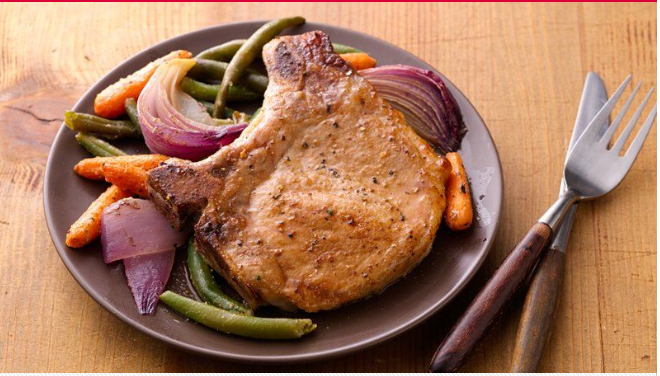 Shopping List:AMOUNTITEM1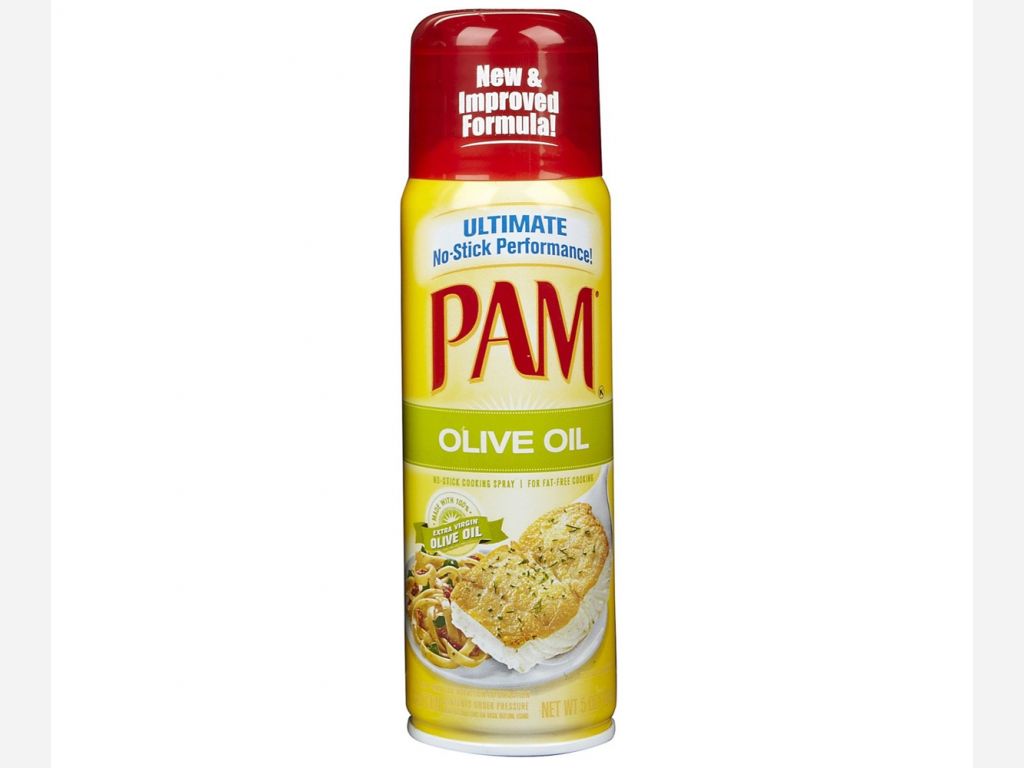 can oil spray1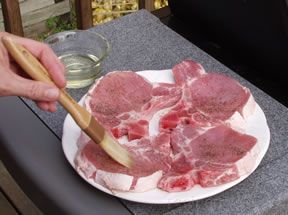 package pork chops (4 chops)1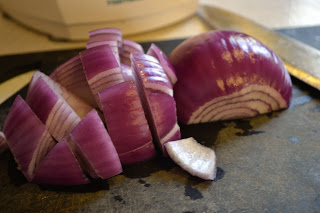 red onion1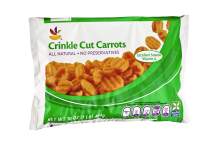 small package frozen carrots1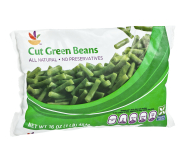 package cut green beans1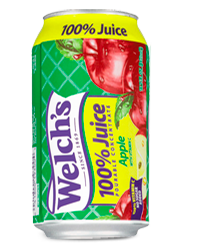 can apple juice concentrateYou will also need a small amount of:Olive oilDijon MustardMarjoram spice(see original recipe under supporting materials)